Управление имущественных и земельных отношений администрации Добрянского городского округа Пермского края уведомляет: В соответствии с предписаниями от 13 мая 2020 г. № 265-02-07исх-604, от 05 июля 2021 г. № 265-02-07исх-837, произведен демонтаж незаконных рекламных конструкций, расположенных по адресам: г. Добрянка, ул. Копылова, д. 57, ул. Железнодорожная, д. 2а.Конструкции переданы на хранение: ООО «Демонтаж», г. Пермь, ул. Соликамская, д. 91.Срок хранения: в течение 30 рабочих дней со дня публикации настоящего уведомления.Для получения рекламной конструкции необходимо: Обратиться в Управление имущественных и земельных отношений администрации Добрянского городского округа Пермского края с письменным заявлением о возврате информационного щита, по адресу: 618740, Пермский край, г.Добрянка, ул. Советская, 14.Возместить расходы, понесенные в связи с демонтажем, транспортировкой до места хранения и хранением конструкций.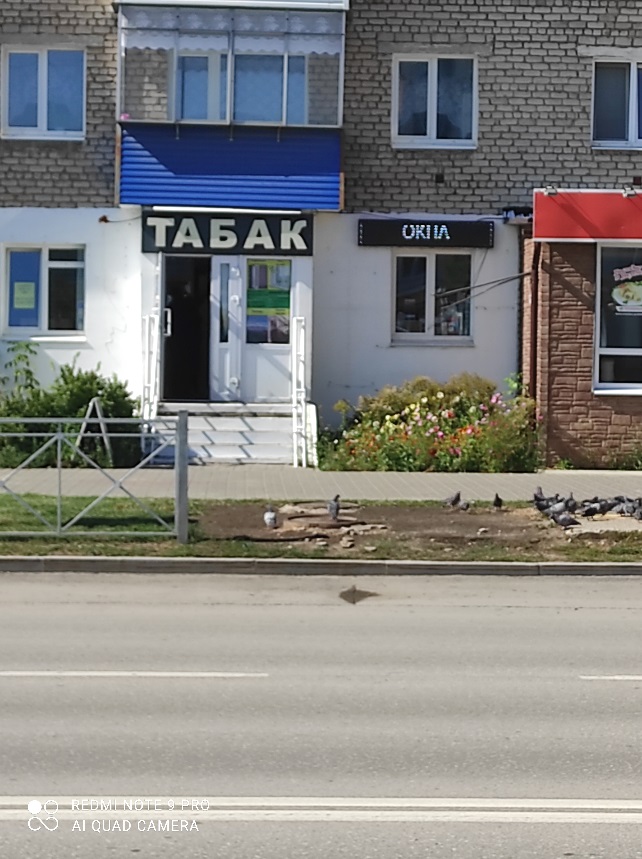 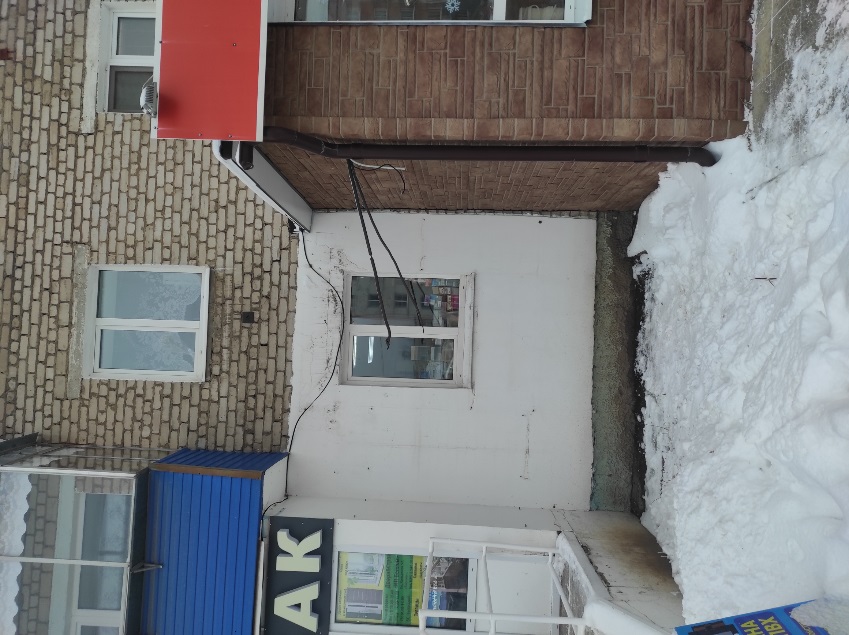 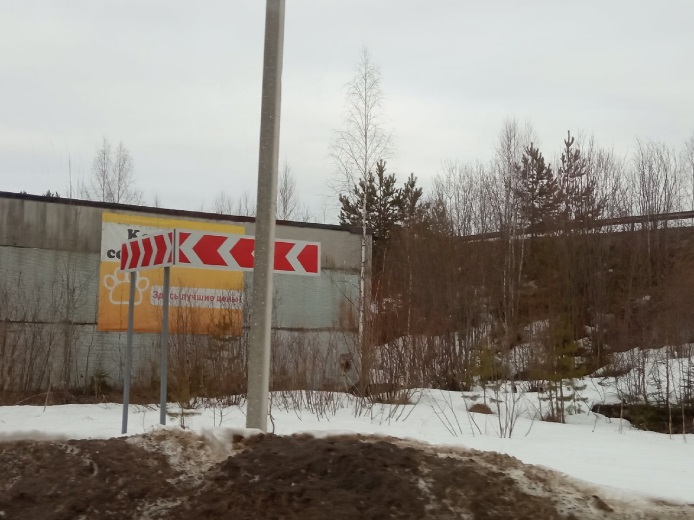 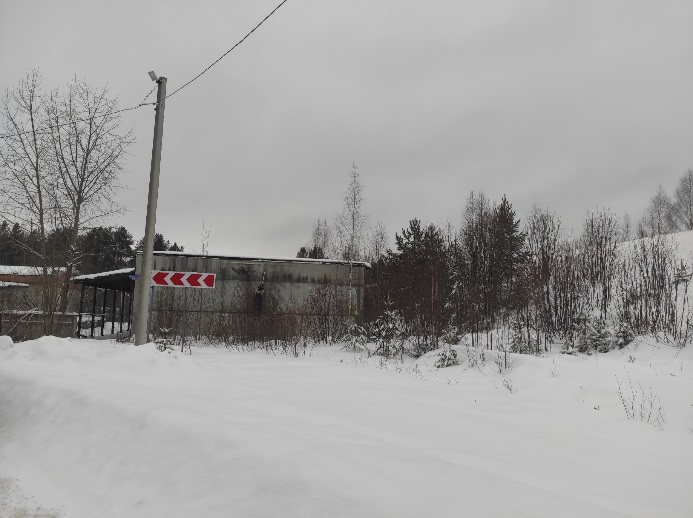 